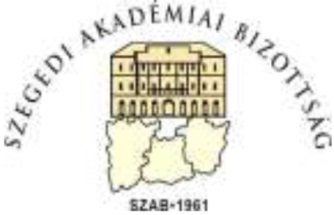 MTA SZEGEDI AKADÉMIAI BIZOTTSÁGMŰVÉSZETI SZAKBIZOTTSÁG ÉPÍTÉSZETI ÉS VÁROSRENDEZÉSI MUNKABIZOTTSÁGM E G H Í V Ó„ÉPÍTŐS” ÍRÓ- OLVASÓ TALÁLKOZÓMit  olvasnak  a szakmagyakorlók  több  generáción át?2022.JÚNIUS 13.HÉTFŐ 17 ÓRAKOR MTA SZAB SZÉKHÁZBANSzeged, Somogyi utca 7. 110-es teremElőadók:Máté Klára főszerkesztő  -  Magyar ÉpítéstechnikaCsanády Pál  -  Artifex kiadó -Dr. Nagy Balázs adjunktus - BME Építőmérnöki KarModerátor:      Talmácsi István építész    „Az irodalomból kölcsönzött „író-olvasó találkozók” mintájára az építőipar 3 markáns generációját képviselő szakértő segítségével a beszélgetés során az átalakult média fogyasztási szokásokat, valamint az építésgazdaság jövőjét meghatározó írott-, képi- és a virtuális világ egymásra épülését vitatják meg a szakmagyakorlók bevonásával.Az elmúlt hatvan év gazdasági változásait követve hol fent, hol lent volt az építőipar teljesítménye. A háború után a romokból kellett újjáépíteni az országot. Hiányoztak a szakemberek, az eszközök, az anyagok, de talpra állt az ország. A hatvanas években pedig már a nagyfokú nyitottság volt jellemző a nyugati technológiai újdonságok iránt, a házgyárakról, a voluntarista iparfejlesztésről szólt a szó. A rendszerváltást követően a szétesett magas- és mélyépítőipar romjain azonban egyre kevesebb szólt a vállalkozások iskola rendszerű oktatásán túli tudásgyarapodásáról. A mai korban azonban hatékonyság javulásában egyre nagyobb szereppel bír a tudásalapú építőipar alapjainak a lerakása. A vázolt időszakban a szaklappiac is jelentős mértékben átalakult és egyre több kihívással szembesült. Elveszítette stabil fizetős olvasótáborát és az egyéni információszerzés egyre inkább a kaotikus online térbe költözött. „